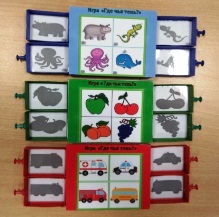 Дидактическая настольная игра: «Где чья тень?»Задачи:Учить находить заданные силуэты методом сопоставления изображений.Развивать зрительное внимание,   мышление,  память, наблюдательность.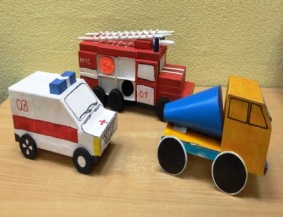 Конструирование из спичечных коробков«Специализированная техника» «Мебель»Задачи:Развить интерес к конструированию Формировать  конструкторские навыки: приставлять, прикладывать, делать простые перекрытия.Расширять опыт работы с разными материалами.Развить представления о форме, величине, цвете.Выделять основные части построек, их функциональное назначение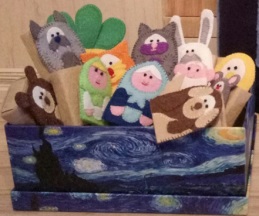 Дидактическое пособие: «Кукольный театр» / «Репка», «Колобок»Задачи:Развивать интерес к разнообразной игровой деятельности, расширять игровой опыт.Развивать творческие способности,  пространственное и образное видение.Развивать речь, расширять словарный запас.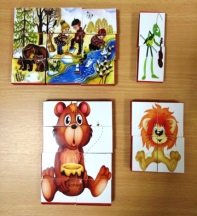 Дидактическая настольная игра: «Собери картинку»/ ПазлыЗадачи:Формировать умение правильно составлять целое изображение из отдельных отрывков.Развивать способности сравнивать и сопоставлять, анализировать и обобщать.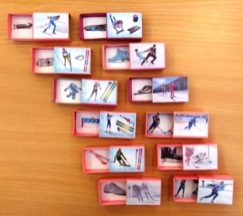 Дидактическая настольная игра: «Олимпийские виды спорта»Задачи:Расширять и систематизировать знания детей о зимних видах спортаФормировать представления о физических качествах человека (силе, ловкости, выносливости)Развивать у детей познавательный интерес к спорту, потребности в двигательной активности и физическом совершенствовании.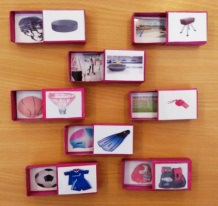 Дидактическая настольная игра: «Угадай вид спорта»Задачи:Расширять представления детей о видах спортаРазвивать у детей потребности в двигательной активности и физическом совершенствовании.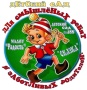 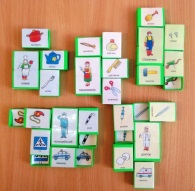 Дидактическая настольная игра: «Профессии»Задачи:Продолжать расширять представления детей о разнообразных профессиях, их названиях и роде деятельности. Воспитывать уважение к труду взрослых, желание выбрать профессию и потребность трудиться.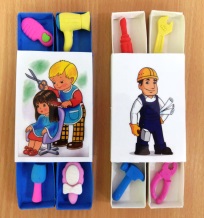 Дидактическая настольная игра по теме: «Профессии».Задачи:Расширять представления детей о разнообразных профессиях, их названиях и роде деятельности. Знакомить с орудиями труда, инструментами нужными людям этих профессий, соотносить их. Воспитывать уважение к труду взрослых.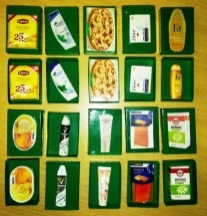 Дидактическая настольная игра: «Найди пару»Задачи: Научить сопоставлять предметы, выделять основные признаки. Развивать внимание, память, мышление, мелкую моторику рук. Закреплять понятия «разные», «одинаковые», «пара».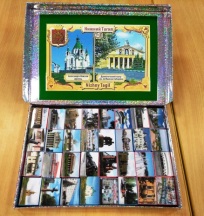 Дидактическая настольная игра: «Достопримечательности Нижнего Тагила»Задачи:Формировать представления о родном городе.Закреплять знания о памятниках города.Развивать зрительное внимание, память и воображение.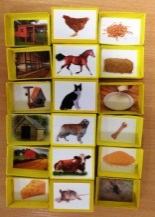 Дидактическая настольная игра: «Кто что ест?»/ «Кто где живет?»Задачи:Закреплять знания детей о домашних животных, особенностях питанияРасширить знания детей о различных видах животных и их жилищах;Развивать мышление, внимание, память. Различать понятия «Дикие» и «Домашние»Воспитывать желание заботиться о домашних животных, бережно относиться к природе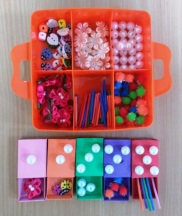  Дидактическая настольная игра: «Найди столько же»Задачи:Учить устанавливать равенство предметов при разном их пространственном изображении.Упражнять детей в счете.Развивать внимание, мелкую моторику рук.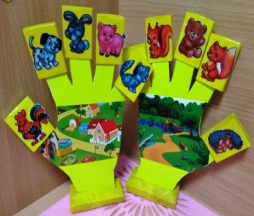 Дидактическая настольная игра: «Дикие и домашние животные»Задачи:формировать умение детей соотносить изображение животных с его местом обитания,Развивать умение различать диких и домашних животных 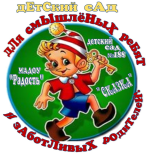 